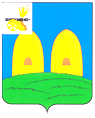 Контрольно-ревизионная комиссия муниципального образования Рославльского городского поселения Рославльского района Смоленской областиЗаключение по результатам финансово-экономической экспертизы проекта решения Совета депутатов Рославльского городского поселения «О внесении изменений в решение Совета депутатов Рославльского городского поселения «О бюджете Рославльского городского поселения Рославльского района Смоленской области на 2015 год» от 12 декабря 2014 года № 59»г. Рославль                                                                         26 октября 2015года №19Основание для проведения финансово-экономической экспертизы: п.2 ч.2 ст.9 Федерального закона от 07.02.2011 № 6-ФЗ «Об общих принципах организации и деятельности контрольно-счетных органов субъектов РФ и муниципальных образований», Бюджетный кодекс РФ, Положение «О бюджетном процессе в муниципальном образовании Рославльское городское поселение Рославльского района Смоленской области», Положение «О Контрольно-ревизионной комиссии муниципального образования Рославльское городское поселение Рославльского района Смоленской области».Срок представления: проект решения для проведения экспертизы представлен в Контрольно-ревизионную комиссию 20 октября 2015 года.Сроки проведения финансово-экономической экспертизы: с 20.10.2015 по 26.10.2015 года.  Нормативно-правовая основа экспертизы включает в себя:- Бюджетный кодекс РФ;- Положение о бюджетном процессе в муниципальном образовании Рославльское городское поселение Рославльского района Смоленской области утвержденном решением Совета депутатов Рославльского городского поселения Рославльского района Смоленской области 21.11.2014 г. № 44;       - Положение о Контрольно-ревизионной комиссии муниципального образования Рославльского городского поселения Рославльского района Смоленской области утвержденном решением Совета депутатов Рославльского городского поселения Рославльского района Смоленской области 20.12.2013 г. № 49.В ходе проведения экспертизы представленного проекта установлено: 	1. Доходы бюджета уменьшаются на 1574,2 тыс. руб.: с 175068,7 тыс. руб. до 173494,5 тыс. руб., за счет земельного налога в сумме 1400,0 тыс. руб., а также безвозмездных поступлений в сумме 174,2 тыс. руб.;Расходы бюджета уменьшаются на 174,2 тыс. руб.: с 176469,4 тыс. руб. до 176295,2 тыс. руб.;В результате внесенных изменений в бюджет муниципального образования дефицит бюджета составит 2800,77 тыс. руб. В составе источников финансирования дефицита бюджета предусмотрены получение кредитов от кредитных организаций бюджетам городских поселений в сумме 1400,0 тыс. руб., остатки средств на счетах по учету средств бюджета в сумме 1400,77 тыс. руб. С учетом вышеизложенного дефицит бюджета на 2015 год составит 2,9% от утвержденного общего объема доходов за минусом объема безвозмездных поступлений, что не противоречит ограничениям, установленным ст.92.1 Бюджетного кодекса РФ. 2. Доходы бюджета уменьшаются на 1574,2 тыс. руб. Уменьшение земельного налога в сумме 1400 тыс. руб. происходит за счет не поступления от физических лиц земельного налога в виде авансовых платежей в течение 2015 года. Уменьшение безвозмездных поступлений в сумме 174,2 тыс. руб. происходит за счет уменьшения субсидий на модернизацию систем централизованного водоснабжения. 	3. Изменения вносятся в расходную часть бюджета на 2015 год: Приложение №6 к проекту Решения «Распределение бюджетных ассигнований по разделам, подразделам, целевым статьям (муниципальным программам и непрограмным направлениям деятельности), группам и подгруппам видов расходов классификации расходов бюджетов на 2015 год», приложение №7 к проекту Решения «Ведомственная структура расходов бюджета Рославльского городского поселения на 2015 год» и приложение №8 «Распределение бюджетных ассигнований по муниципальным программам и непрограммным направлениям деятельности на 2015 год».3.1. Изменения направлений расходов в разрезе функциональной классификации представлены в таблице №1Таблица №1 3.2. Изменение структуры расходов бюджета в разрезе ведомственной классификации по главным распорядителям средств бюджета представлено в таблице №2.Таблица №2.3.3. В соответствии с проектом Решения вносятся соответствующие изменения в Приложение №8 «Распределение бюджетных ассигнований по муниципальным программам и непрограммным направлениям деятельности на 2015 год» представленные в Таблице №3.Таблица №3.По предусмотренным проектом Решения изменениям в бюджет Контрольно-ревизионная комиссия отмечает следующее.Перераспределение бюджетных ассигнований в сумме 650,0 тыс. руб. раздела 05 «Жилищно-коммунальное хозяйство» с подраздела 0502 «Коммунальное хозяйство» на подраздел 0501 «Жилищное хозяйство».     2.  Перераспределены бюджетные ассигнования:-по разделу 10 «Социальная политика», подраздела 1001 «Пенсионное обеспечение» увеличены ассигнования на сумму 14,3 тыс. руб., за счет уменьшения расходов на выплаты персоналу государственных (муниципальных) органов;- по разделу 13 «Обслуживание государственного и муниципального долга», подраздела 1301 «Обслуживание государственного внутреннего и муниципального долга» увеличены ассигнования на сумму 31,6 тыс. руб., за счет уменьшения расходов на оплату труда работников органов местного самоуправления.3. Перераспределены бюджетные ассигнования по разделу 05 «Жилищно-коммунальное хозяйство», целевой статье 160 0000 муниципальной программы «Благоустройство и озеленение территории Рославльского городского поселения Рославльского района Смоленской области», подпрограммы  «Охрана окружающей среды на территории муниципального образования Рославльское городское поселение Рославльский район Смоленской области» увеличены ассигнования на сумму 223,0 тыс.руб., основные мероприятия муниципальной программы «Прочие мероприятия по благоустройству территории Рославльского городского поселения Рославльский район Смоленской области» уменьшены бюджетные ассигнования на сумму 86,2 тыс. руб. Вышеперечисленные перераспределения произошли за счет уменьшения бюджетных ассигнований в сумме 136,8 тыс. руб. на обеспечение мероприятий по переселению граждан из аварийного жилищного фонда, за счет средств бюджетов.        4. Согласно Приложению 10 к проекту Решения  в  пункте 1.4. слова  «в связи   с оказанием населению коммунальных услуг» заменяют словами «в связи   с оказанием населению жилищных услуг». Согласно Общероссийскому классификатору услуг населения, утвержденному Постановлением Госстандарта РФ от 28.06.1993 №163 сбор и вывоз жидких бытовых отходов относится к жилищным услугам.5. Согласно Приложению 11 в связи с уменьшением доходной части бюджета планируется получение кредита от кредитных организаций в сумме 1400 тыс.руб. В соответствии ст.106 БК РФ предельный объем муниципальных заимствований не превышает сумму, направленную в текущем финансовом году на финансирование дефицита бюджета. Информация об условиях, порядке предоставления и процентной ставке, к проекту решения не предоставлялась. Заключительные положения:1.Рекомендовать Финансовому управлению Администрации муниципального образования «Рославльский район» Смоленской области до заседания Совета депутатов Рославльского городского поселения  дополнительно представить к проекту решения о бюджете информацию по кредиту, полученному бюджетом Рославльского городского поселения от кредитных организаций. 2.Контрольно-ревизионная комиссия рекомендует принять к рассмотрению проект решения Совета депутатов Рославльского городского поселения «О внесении изменений в решение Совета депутатов Рославльского городского поселения «О бюджете Рославльского городского поселения Рославльского района Смоленской области на 2015 год» от 12 декабря 2014 года  № 59 ».Председатель Контрольно-ревизионнойкомиссии                                                                                            В.Л.Антошкин21216500, Смоленская область, г.Рославль, ул. Заслонова д.2, т. 848134 6-41-97, e-mailkrkgroslavlya@mail.ruКодПоказателиУтвержденона 2015 годРешение от 10.09.2015 №23Проект решенияОтклонение(+/-)от Решения №23 от 10.09.2015Результат( +/-)0100Общегосударственные вопросы3591,73159,73113,8-45,9-477,90300Национальная безопасность и правоохранительная деятельность600,0714,0714,00,0+114,00400Национальная экономика52994,959380,859380,80,0+6385,90500Жилищно-коммунальное хозяйство72696,3103782,8103608,6-174,2+30912,30800Культура1160,01160,01160,00,00,01000Социальная политика6834,06852,16866,4+14,3+32,31100Физическая культура и спорт1420,01420,01420,00,00,01300Обслуживание государственного и муниципального долга0,00,031,6+31,6+31,6ВСЕГО РАСХОДОВ139296,9176469,4176295,2-174,2+ 36998,3КодНаименованиеглавного распорядителя,вида расходов бюджетаУтвержденона 2015 годРешение от 10.09.2015 №23Проект решенияОтклонение(+/-)от Решения от 10.09.2015 №23Результат( +/-)901Финансовое управление650,0218,0249,6+31,6-400,4903Комитет по культуре, спорту и молодежной политике       2580,02580,02580,00,00,0905Администрация муниципального образования "Рославльский район" Смоленской области7042,07147,5    7161,8+14,3+119,8909Комитет жилищно-коммунального хозяйства, энергетики, дорог и транспорта126133,2163632,2163458,0-174,2+37324,8910Комитет имущественных и земельных отношений225,7225,7225,70,00,0911Совет депутатов Рославльского городского поселения2666,02666,02620,1-45,9-45,9ВСЕГО РАСХОДОВ139296,9176469,4176295,2-174,2+ 36998,3НаименованиеУтвержд.на 2015 годРешение от 10.09.2015 №23Проект решенияРезультат( +/-)МП "Развитие муниципальной системы образования муниципального образования "Рославльский район" Смоленской области" на   2014-2017 годы6834,06834,06834,00,0МП "Развитие культуры и искусства на территории  муниципального образования "Рославльский район" Смоленской области" на   2014-2017 годы910,0910,0910,00,0МП "Развитие физической культуры, спорта и молодежной политики  на территории  муниципального образования "Рославльский район" Смоленской области" на   2014-2017 годы1420,01420,01420,00,0МП " Развитие улично-дорожной сети и транспортного обеспечения муниципального образования "Рославльский район" Смоленской области" на 2014-2017годы54004,960290,8     60290,8+ 6285,9МП "Энергосбережение и повышение энергетической  эффективности на территории муниципального образования Рославльское городское поселение Смоленской области" на 2014-2017 годы50,050,050,00,0МП "Обеспечение содержания, обслуживания  и распоряжения объектами муниципальной собственности муниципального образования "Рославльский район" Смоленской области" на   2014-2017 годы225,7225,7225,70,0МП "Создание условий для обеспечения  услугами жилищно-коммунального хозяйства населения муниципального образования "Рославльский район" Смоленской области " на 2014-2017 годы30821,061275,060964,0+30143,0МП "Поддержка юридических лиц, индивидуальных предпринимателей, физических лиц, оказывающих  социально-значимые услуги населению на территории Рославльского городского поселения Рославльского района Смоленской области" на 2014-2017 годы14005,814005,814005,80,0МП "Благоустройство и озеленение территории Рославльского городского поселения Рославльского района  Смоленской области" на 2014-2017 годы26815,527160,627297,4+481,9МП "Развитие территориального общественного самоуправления в Рославльском городском поселении Рославльского  района Смоленской области"140,0140,0140,00,0Непрограммные4070,04157,54157,5+87,5ИТОГО:139296,9176469,4176295,2 + 36998,3